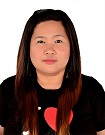 MICHELLE                                    Mobile: C/o 971505891826Visa Status: Employment VisaE-mail: michelle.377049@2freemail.com OBJECTIVE:Seeking a challenging job in which I will be able to utilize my skills and Allow for professional growth and development.APPLIED POSITIONS:Personal AssistantAccounts AssistantDocument ControllerInvoice CoordinatorSecretary/ClerkAdministrative OfficerReceptionistEDUCATIONAL ATTAINMENT:COLLEGE - Graduated 	BACHELOR OF SCIENCE IN BUSINESS ADMINISTRATION June 2003 – March 2007	Major in FINANCIAL AND MANAGEMENT ACCOUNTING              	College of the Holy Spirit	Tarlac City, Philippines                                   	TRAININGS / SEMINARS:On-Job Training	Philippines National Bank		Tarlac City, Philippines		Aug. 2006 – Feb. 2007PROFESSIONAL  EXPERIENCE:  10 years & 1 months (9 years in UAE)Head / Main OfficeReporting to the Commercial DirectorAssist in Preparation of ContractsPrepare and maintain contracts files for all contracts. Contracts files should be complete and addition information updated.Follow-up Contracts with SubcontractorsCoordinating between Accounts & Subcontractors for PaymentChecking Receipts against Site Claim Petty CashSite OfficeReporting to the Project Manager.Receive, direct and relay telephone messages and fax messages.Preparing Petty Cash Summary, Purchase Order Request, etc.Encodes all data in the preparation of daily, weekly, and monthly reports.Typing of all correspondence, and filing of records, handling of incoming and outgoing mails.Maintain the general filing system and file all correspondence.Assist in the planning and preparation of meetings, conferences and conference telephone calls.Maintaining the Register LogPreparing Submittal, RFI, Material Approval, Transmittal, Quotations, Etc.Proper coordination with other site offices and subcontractors.Reporting to the Project Manager/Managing Partner.Receive, direct and relay telephone messages and fax messages.Processes leave applications and overtime, daily updating of manpower attendance.Encodes all data in the preparation of daily, weekly, and monthly reports.Typing of all correspondence, and filing of records, handling of incoming and outgoing mails.Maintain the general filing system and file all correspondence.Assist in the planning and preparation of meetings, conferences and conference telephone calls.Maintain an adequate inventory of office supplies.Respond to public inquiries.Provide word-processing and secretarial support.Type confidential documents in a word processing system.Performed tasks being assigned.Applying NOC’S, Inspection, etc. in the Dubai Municipality Site.Preparing Submittal, RFI, Material Approval, Transmittal, Quotations, Etc.Proper coordination with other site offices and subcontractors.Checking all the reports prepared by the technicians.Invoicing all the reports on a daily basis.Monthly dispatched of invoices.Preparing Profit & Loss, Petty Cash & LPO.Monitoring the job done by the technicians.Receive, direct and relay telephone messages and fax messages.Processes leave applications and overtime, daily updating of manpower attendance.Encodes all data in the preparation of daily, weekly, and monthly reports.Typing of all correspondence, and filing of records, handling of incoming and outgoing mails.Maintain the general filing system and file all correspondenceResponsibilities:Reporting to the Project Manager/Managing PartnerScanning & placing of soft and hard copies.Updating correspondences summary sheets and all other related documents.Proper formatting of soft copies of summary sheets.Back up of GPS files.Handling & making copies of company profiles, brochures, company briefs, QA/QC plan, safety plan etc.Updating GPS catalogue summary sheets.Internal distribution of all incoming /outgoing correspondences.Entering the site pictures in to server by daily basis.Assisting the Material Engineer.Preparing Petty Cash Summary, Purchase Order Request, etc.Checking the time sheet prepared by time keeper.Preparing Submittal, RFI, Material Approval, Transmittal, Quotations, Etc.Proper coordination with other site offices and subcontractors.Monitoring the site office needs such as office supplies, pantry, Etc.Screening telephone calls, inquiries and request.Receive, direct and relay telephone messages and fax messages.Processes leave applications and overtime, daily updating of manpower attendance.Encodes all data in the preparation of daily, weekly, and monthly reports.Typing of all correspondence, and filing of records, handling of incoming and outgoing mails.Maintain the general filing system and file all correspondenceAssist in the planning and preparation of meetings, conferences and conference telephone callsMaintain an adequate inventory of office suppliesRespond to public inquiriesProvide word-processing and secretarial supportType confidential documents on a word processing systemPerformed tasks being assigned.Receive, direct and relay telephone messages and fax messages.Processes leave applications and overtime, daily updating of manpower attendance.Encodes all data in the preparation of daily, weekly, and monthly reports.Typing of all correspondence, and filing of records, handling of incoming and outgoing mails.Maintain the general filing system and file all correspondenceAssist in the planning and preparation of meetings, conferences and conference telephone callsMaintain an adequate inventory of office suppliesRespond to public inquiriesProvide word-processing and secretarial supportSKILLS:Bookkeeping skillsDecision making skillsEffective verbal and listening communications skillsComputer skills including the ability to operate computerizedAccounting, spreadsheet and word processing programs.Highly proficient levelHIGHLIGHTS OF QUALIFICATION:Communicates well (Oral & written – English, Pilipino)Extremely productive in a high volume, high stress environmentCan work in a minimum supervision and a fast learnerAble to direct & decision makingsPatient, confident and committed in working with peopleComputer knowledge (Internet Surfing, Microsoft Office & Microsoft Excel) PERSONAL INFORMATION:Date of Birth	:	May 23, 1985Place of Birth	:	Maliwalo Tarlac City, PhilippinesCivil Status	: 	SingleCitizenship	:	FilipinoReligion             	:	ChristianMICHELLE (Applicant)Jun. 2013 – Present:Kele Contracting L.L.C (Dubai, UAE)Position:   Contracts & Personal Assistant (Feb. 2017 – Present)Personal Assistant / Document Controller (Jun. 2013 – Jan.2017)Project Name:Project Name:Project Name:Responsibilities:Cipriani Restaurant Emaar BoulevardConsist of Ground Floor, First Floor and RoofMediclinic City Hospital – North WingConsist of 3 Basements, Ground Floor and 6 FloorsInjazzat Commercial BuildingConsist of 3 Basements, Ground Floor and 12 FloorsJan. 2013 – Jun. 2013:Miami Contracting L.L.C (Dubai, UAE)Position:   Personal Assistant cum SecretaryResponsibilities:Jun. 2012 – Oct. 2012:Al Bonian International – MEP Maintenance (Dubai, UAE)Position:   Invoice Coordinator / Document ControllerResponsibilities:Aug. 2008 – May 2012:Gustav Pegel & Sohn LLCPosition:   Document Controller / Project Manager Personal AssistantProject Name:Air Arabia Centro HotelConsists of Ground Floor and Four Storey Building.Project Value:190,500,000 AEDProject Name:Air Arabia Studio Apartment (1) & (2)Consists of 1 Basement & 1 FloorProject Value:$ 14,817,880 USDProject Name:Emirates Bank International BuildingTotal Built-up Area Around 39,000m², Consist of One Basement and 24 Floors.Project Value:$ 30,000,000 USDProject Name:Salem Abdullah Salem TowerProject Value:200,000,000 AEDMar. 2008 – Aug. 2008:EL ALFY Marble and Granite Company (Sharjah, UAE)Position:   Office Secretary Cum Receptionist/ Assistant Administrative Clerk Responsibilities:May. 2007 – Nov. 2007:International Wiring System Phils. Corp. (Tarlac, Phils)Position:   Office Secretary Cum Receptionist/ Assistant Administrative clerkResponsibilities: